STATUTÁRNÍ MĚSTO LIBEREC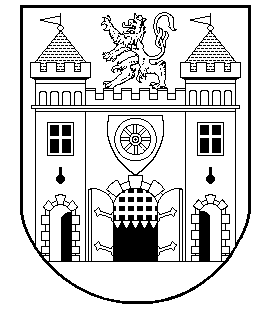 Odbor majetkové správyJablonecká 42/27, 460 05 Liberec 5Žádost o schválení stavební úpravy / opravy / instalace zařízení *Žadatel: Jméno: …………..……………. Příjmení: …………………………..… Firma: ………………………………………Ulice: ……………………………………………………………………………………PSČ: …………………………….. Město: ………………………………………… IČ: ………………………………..Kontaktní email: …………………………………………………… Tel.: ………………………………………………Objekt, ve kterém se má činnost / úkon uskutečnit:  ……………………………………………………………………..Číslo bytové jednotky /podlaží  ………………………………………………………………………………………….Činnost, která je předmětem povolení / oznámení **:instalace technického zařízení     úprava části bytu / výměna technického zařízení				        		     objektu *	výměna sporáku / digestoře * 	výměna kuchyňské pokládka podlahové krytiny 	linkyvýměna vany /sprchového koutu *	   výměna oken       	     jinéPopis činnosti /zařízení /vybavení *: …………………………………………………………………………………………………………………….……..……………………………………………………………………………………………………………………………………………………………………………………………………………………………………………………………………………………………………………………………………………………………………………………………………………………………………………………………………………………………………………………Předpokládaná hodnota úpravy / opravy, výměny zařízení / vybavení činí * ………………………….……. Kč s DPH.Požadavek na proplacení nákladů při ukončení nájmu*: 	ANO  		NETechnickým zařízením jsou myšleny především antény nebo satelity včetně antén pro příjem wi-fi signálu a dat. Pokojové antény nepodléhají povolení. Technologickým zařízením je myšleno zařízení pro vytápění či chlazení anebo jiné technologické celky. Částí bytu jsou myšleny koupelny, kuchyně, ložnice, chodby.Informace o zpracování osobních údajůStatutární město Liberec (dále jen „Správce“) tímto v souladu s ustanovením čl. 13 Nařízení Evropského parlamentu a Rady (EU) č. 2016/679 ze dne 27. dubna 2016, obecného nařízení o ochraně osobních údajů (dále jen „Nařízení”), informuje, že:Osobní údaje žadatele jsou běžně zpracovávány zaměstnanci statutárního města Liberec na základě právní povinnosti správce.Důvod poskytnutí osobních údajů je zažádání vlastníka výše uvedeného objektu statutárního města Liberec v souvislosti s požadovanou činností.Při zpracování osobních údajů žadatele nebude docházet k automatizovanému rozhodování ani k profilování. Správce jmenoval pověřence pro ochranu osobních údajů více informací zde:http://www.liberec.cz/cz/obcan/urad/vyhlasky-narizeni/obecne-narizeni-ochrane-osobnich-udaju-gdpr/Správce nepověřil zpracováním osobních údajů žádného zpracovatele.Správce neurčil zástupce pro plnění povinností ve smyslu Nařízení.Správce nemá v úmyslu předat osobní údaje Žadatele do třetí země, mezinárodní organizaci nebo jiným třetím osobám.Doba zpracování osobních údajů se řídí právními předpisy a činní 5 let následujících po roku ukončení smlouvy.Dne ………………………………….. 	Podpis žadatele …………………………………………………………..Schválil dne ………………………………………………….   Ing. Jaroslav Schejbal vedoucí odboru majetkové správy * Nevyhovující škrtněte** Vyberte jednu z možností nebo několik současně